武汉东湖学院：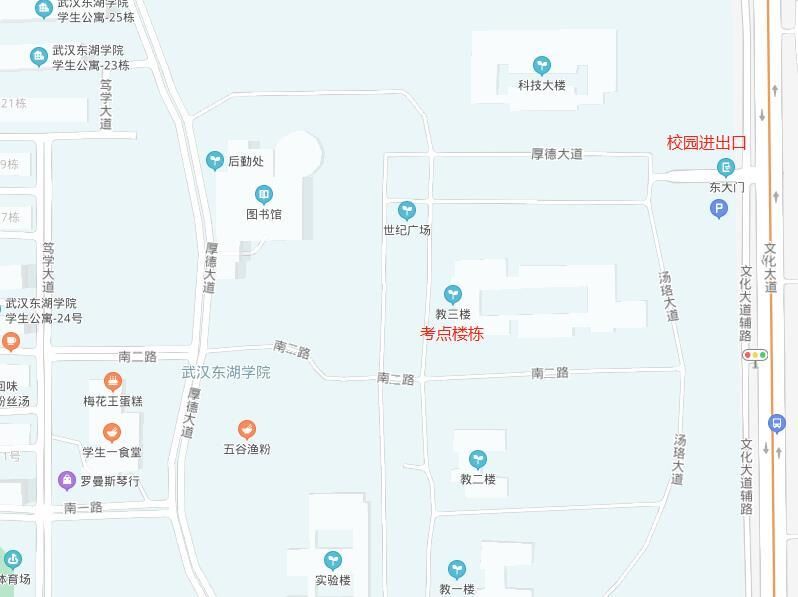 地址：武汉市江夏区文化大道301号交通路线：乘坐公汽908路公交车到文化大道联投龙湾公园站下车。          乘坐地铁7号线开往青龙山地铁小镇方向大花岭站A出口。